Про внесення змін до деяких законодавчих актів України, спрямованих на запобігання виникненню і поширенню коронавірусної хвороби (COVID-19)(Відомості Верховної Ради України (ВВР), 2020, № 16, ст.100){Із змінами, внесеними згідно із Законами
№ 540-IX від 30.03.2020
№ 553-IX від 13.04.2020}Верховна Рада України постановляє:I. Внести зміни до таких законодавчих актів України:1. Статтю 84 Кодексу законів про працю України (Відомості Верховної Ради УРСР, 1971 р., додаток до № 50, ст. 375) доповнити частиною четвертою такого змісту:"У разі встановлення Кабінетом Міністрів України карантину відповідно до Закону України "Про захист населення від інфекційних хвороб" термін перебування у відпустці без збереження заробітної плати на період карантину не включається у загальний термін, встановлений частиною другою цієї статті".2. У Кодексі України про адміністративні правопорушення (Відомості Верховної Ради УРСР, 1984 р., додаток до № 51, ст. 1122):1) доповнити статтею 44-3 такого змісту:"Стаття 44-3. Порушення правил щодо карантину людейПорушення правил щодо карантину людей, санітарно-гігієнічних, санітарно-протиепідемічних правил і норм, передбачених Законом України "Про захист населення від інфекційних хвороб", іншими актами законодавства, а також рішень органів місцевого самоврядування з питань боротьби з інфекційними хворобами, -тягне за собою накладення штрафу на громадян від однієї до двох тисяч неоподатковуваних мінімумів доходів громадян і на посадових осіб - від двох до десяти тисяч неоподатковуваних мінімумів доходів громадян";2) абзац перший частини першої статті 164-14 викласти в такій редакції:"Здійснення закупівлі товарів, робіт і послуг без застосування визначених законодавством процедур закупівель; оцінка пропозицій конкурсних торгів (кваліфікаційних пропозицій), тендерних пропозицій не за критеріями та методикою оцінки для визначення найкращої пропозиції конкурсних торгів (кваліфікаційної пропозиції), тендерної пропозиції, що міститься в документації конкурсних торгів (кваліфікаційній документації), тендерній документації; укладення з учасником, який став переможцем торгів, договору про закупівлю за цінами і обсягами, що не відповідають вимогам документації конкурсних торгів (кваліфікаційної документації), тендерної документації; неоприлюднення або порушення порядку оприлюднення інформації про закупівлі відповідно до вимог законодавства; неоприлюднення або порушення порядку оприлюднення інформації про закупівлі, що здійснюються відповідно до положень Закону України "Про внесення змін до деяких законодавчих актів України, спрямованих на запобігання виникненню і поширенню коронавірусної хвороби (COVID-19)"; ненадання інформації, документів та матеріалів у випадках, передбачених законом";3) статтю 221 після цифр "44-1" доповнити цифрами "44-3";4) у частині першій статті 255:у пункті 1:абзац другий після цифр "44-1" доповнити цифрами "44-3";в абзаці четвертому слово та цифри "статті 45, 46, 46-2" замінити словом та цифрами "статті 44-3, 45, 46, 46-2";в абзаці шістнадцятому слово та цифри "статті 42-1, 42-2, 188-22" замінити словом та цифрами "статті 42-1, 42-2, 44-3, 188-22";у пункті 2 слово та цифри "статті 96-2, 103-1, 103-2, 103-3, 104" замінити словом та цифрами "статті 44-3, 96-2, 103-1, 103-2, 103-3, 104".3. Статтю 325 Кримінального кодексу України (Відомості Верховної Ради України, 2001 р., № 25-26, ст. 131) викласти в такій редакції:"Стаття 325. Порушення санітарних правил і норм щодо запобігання інфекційним хворобам та масовим отруєнням1. Порушення правил та норм, встановлених з метою запобігання епідемічним та іншим інфекційним хворобам, а також масовим неінфекційним захворюванням (отруєнням) і боротьби з ними, якщо такі дії спричинили або завідомо могли спричинити поширення цих захворювань, -карається штрафом від тисячі до трьох тисяч неоподатковуваних мінімумів доходів громадян або арештом на строк до шести місяців, або обмеженням волі на строк до трьох років, або позбавленням волі на той самий строк.2. Ті самі діяння, якщо вони спричинили загибель людей чи інші тяжкі наслідки, -караються позбавленням волі на строк від п’яти до восьми років".4. Підрозділ 2 розділу XX "Перехідні положення" Податкового кодексу України (Відомості Верховної Ради України, 2011 р., № 13-17, ст. 112) доповнити пунктом 71 такого змісту:"71. Тимчасово, для здійснення заходів щодо запобігання виникненню і поширенню коронавірусної хвороби (COVID-19) звільняються від оподаткування податком на додану вартість операції з ввезення на митну територію України лікарських засобів, медичних виробів та/або медичного обладнання, необхідних для виконання заходів, спрямованих на запобігання виникненню і поширенню, локалізацію та ліквідацію спалахів, епідемій та пандемій коронавірусної хвороби (COVID-19), перелік яких визначено Кабінетом Міністрів України".5. Розділ XXI "Прикінцеві та перехідні положення" Митного кодексу України (Відомості Верховної Ради України, 2012 р., № 44-48, ст. 552) доповнити пунктом 9-6 такого змісту:"9-6. Тимчасово, для здійснення заходів щодо запобігання виникненню і поширенню коронавірусної хвороби (COVID-19):звільняються від сплати ввізного мита лікарські засоби, медичні вироби та/або медичне обладнання, необхідні для виконання заходів, спрямованих на запобігання виникненню і поширенню, локалізацію та ліквідацію спалахів, епідемій та пандемій коронавірусної хвороби (COVID-19), перелік яких визначено Кабінетом Міністрів України;митне оформлення товарів, зазначених в абзаці другому цього пункту, здійснюється першочергово;на товари, зазначені в абзаці другому цього пункту, допускається подання попередньої або тимчасової декларації за правилами, встановленими цим Кодексом;плата за виконання митних формальностей поза місцем розташування митних органів або поза робочим часом, установленим для них, щодо товарів, зазначених в абзаці другому цього пункту, не справляється".6. Статтю 26 Закону України "Про відпустки" (Відомості Верховної Ради України, 1997 р., № 2, ст. 4; 2000 р., № 51-52, ст. 449) доповнити частиною третьою такого змісту:"У разі встановлення Кабінетом Міністрів України карантину відповідно до Закону України "Про захист населення від інфекційних хвороб" термін перебування у відпустці без збереження заробітної плати на період карантину не включається у загальний термін, встановлений частиною першою цієї статті".7. Частину другу статті 14-1 Закону України "Про торгово-промислові палати в Україні" (Відомості Верховної Ради України, 1998 р., № 13, ст. 52; 2014 р., № 44, ст. 2040) після слів "введення комендантської години" доповнити словами "карантину, встановленого Кабінетом Міністрів України".8. Розділ IX "Прикінцеві та перехідні положення" Закону України "Про публічні закупівлі" (Відомості Верховної Ради України, 2016 р., № 9, ст. 89 із наступними змінами) доповнити пунктом 2-1 такого змісту:"2-1. Установити, що дія цього Закону не поширюється на випадки, якщо предметом закупівлі є товари, роботи чи послуги, необхідні для виконання заходів, спрямованих на запобігання виникненню і поширенню, локалізацію та ліквідацію спалахів, епідемій та пандемій коронавірусної хвороби (COVID-19). Перелік таких товарів, робіт чи послуг та порядок їх закупівлі затверджуються Кабінетом Міністрів України.За результатами такої закупівлі в електронній системі закупівлі замовник оприлюднює звіт про укладені договори, договір про закупівлю та всі додатки до нього, звіт про виконання договору відповідно до статті 10 цього Закону.У разі недотримання вимог щодо публікації таких звітів винні особи притягаються до відповідальності відповідно до закону".9. У розділі X "Прикінцеві та перехідні положення" Закону України "Про публічні закупівлі" (Відомості Верховної Ради України, 2019 р., № 45, ст. 289):1) доповнити пунктом 3-1 такого змісту:"3-1. Установити, що дія цього Закону не поширюється на випадки, якщо предметом закупівлі є товари, роботи чи послуги, необхідні для виконання заходів, спрямованих на запобігання виникненню і поширенню, локалізацію та ліквідацію спалахів, епідемій та пандемій коронавірусної хвороби (COVID-19). Перелік таких товарів, робіт чи послуг та порядок їх закупівлі затверджуються Кабінетом Міністрів України.За результатами такої закупівлі в електронній системі закупівлі замовник оприлюднює звіт про договір про закупівлю, укладений без використання електронної системи закупівель, договір про закупівлю та всі додатки до нього, звіт про виконання договору про закупівлю відповідно до статті 10 цього Закону.У разі недотримання вимог щодо публікації таких звітів винні особи притягаються до відповідальності відповідно до закону";2) абзац дванадцятий підпункту 1 пункту 7 викласти в такій редакції:"Порушення порядку визначення предмета закупівлі; несвоєчасне надання або ненадання замовником роз’яснень щодо змісту тендерної документації; тендерна документація складена не у відповідності із вимогами закону; розмір забезпечення тендерної пропозиції, встановлений у тендерній документації, перевищує межі, визначені законом; неоприлюднення або порушення строків оприлюднення інформації про закупівлі; неоприлюднення або порушення порядку оприлюднення інформації про закупівлі, що здійснюються відповідно до положень Закону України "Про внесення змін до деяких законодавчих актів України, спрямованих на запобігання виникненню і поширенню коронавірусної хвороби (COVID-19)"; ненадання інформації, документів у випадках, передбачених законом; порушення строків розгляду тендерної пропозиції".10. Розділ "Прикінцеві положення" Закону України "Про Державний бюджет України на 2020 рік" (Відомості Верховної Ради України, 2020 р., № 5, ст. 31) доповнити пунктом 12 такого змісту:"12. Установити, що розпорядники (одержувачі) бюджетних коштів (крім закордонних дипломатичних установ) у договорах про закупівлю товарів, робіт і послуг за бюджетні кошти можуть передбачати стовідсоткову попередню оплату товарів, робіт чи послуг, необхідних для виконання заходів, спрямованих на запобігання виникненню і поширенню, локалізацію та ліквідацію спалахів, епідемій та пандемій коронавірусної хвороби (COVID-19). Перелік таких товарів, робіт чи послуг затверджується Кабінетом Міністрів України".11. Розділ XIII Прикінцеві положення Закону України "Про запобігання корупції" (Відомості Верховної Ради України, 2014 р., № 49, ст. 2056) доповнити пунктом 2-1 такого змісту:"2-1. Встановити, що декларації особи, уповноваженої на виконання функцій держави або місцевого самоврядування, які відповідно до статті 45 цього Закону подаються за минулий рік до 1 квітня, у 2020 році суб’єкти декларування подають до 1 червня.Суб’єкти декларування, які у період до 1 червня 2020 року не мали можливості подати декларацію особи, уповноваженої на виконання функцій держави або місцевого самоврядування, передбачену абзацом першим частини другої статті 45 цього Закону, або повідомлення про суттєві зміни у майновому стані відповідно до статті 52 цього Закону у зв’язку із встановленням на території їх проживання карантинно-обмежувальних заходів, звільняються від відповідальності за несвоєчасне подання такої декларації чи повідомлення у зазначений період".II. Прикінцеві положення1. Цей Закон набирає чинності з дня його опублікування.Пункти 3, 4, 5 та 10 розділу I цього Закону діють протягом трьох місяців з дня опублікування цього Закону.{Пункт 1 розділу II "Прикінцеві положення" в редакції Закону № 540-IX від 30.03.2020}2. Установити, що на період встановлення карантину або обмежувальних заходів, пов’язаних із поширенням коронавірусної хвороби (COVID-19):1) роботодавець може доручити працівникові, у тому числі державному службовцю, службовцю органу місцевого самоврядування, виконувати протягом певного періоду роботу, визначену трудовим договором, вдома, а також надавати працівнику, у тому числі державному службовцю, службовцю органу місцевого самоврядування, за його згодою відпустку;2) власником підприємства, установи, організації або уповноваженим органом може змінюватися режим роботи органів, закладів, підприємств, установ, організацій, зокрема щодо прийому та обслуговування фізичних та юридичних осіб. Інформація про такі зміни повинна доводитися до відома населення з використанням веб-сайтів та інших комунікаційних засобів;3) з дня оголошення карантину зупиняється перебіг строків звернення за отриманням адміністративних та інших послуг та строків надання цих послуг, визначених законом. Від дня припинення карантину перебіг цих строків продовжується з урахуванням часу, що минув до його зупинення;4) забороняється проведення органами державного нагляду (контролю) планових заходів із здійснення державного нагляду (контролю) у сфері господарської діяльності.3. На період дії карантину або обмежувальних заходів, пов’язаних із поширенням коронавірусної хвороби (COVID-19), та протягом 30 днів з дня його відміни забороняється:1) прийняття рішення про скасування дії довідки про взяття на облік внутрішньо переміщеної особи на підставі інформації про тривалу відсутність (понад 60 днів) особи за місцем проживання, яка дає обґрунтовані підстави вважати, що внутрішньо переміщена особа повернулася до покинутого місця постійного проживання;2) зупинення публічним акціонерним товариством "Державний ощадний банк України" видаткових операцій за поточним рахунком внутрішньо переміщеної особи за відсутності проходження фізичної ідентифікації;3) здійснення контролю за проведенням соціальних виплат внутрішньо переміщеним особам за місцем їх фактичного проживання/перебування;4) нарахування та стягнення неустойки (штрафів, пені) за несвоєчасне здійснення платежів за житлово-комунальні послуги;5) припинення/зупинення надання житлово-комунальних послуг громадянам України у разі їх неоплати або оплати не в повному обсязі;6) примусове виселення із житла та примусове стягнення житла (житлових будинків, частин житлових будинків, квартир, кімнат у квартирах, кімнат, житлових секцій чи блоків у гуртожитках, інших жилих приміщень), що належить на праві приватної власності громадянам України, під час примусового виконання рішень судів щодо стягнення заборгованості за житлово-комунальні послуги;7) примусове виселення громадян за несвоєчасну оплату житлово-комунальних послуг із жилих приміщень у будинках державного, громадського житлового фонду та житлового фонду соціального призначення.4. Установити, що до іноземців та осіб без громадянства, які не змогли виїхати за межі України або не змогли звернутися до територіальних органів/підрозділів Державної міграційної служби України із заявою про продовження строку перебування на території України та/або про обмін посвідки на тимчасове/постійне проживання у зв’язку із введенням карантину, не застосовується адміністративна відповідальність за порушення законодавства про правовий статус іноземців та осіб без громадянства, якщо такі порушення настали в період чи внаслідок встановлення карантину. Оформлення документів, що посвідчують особу, підтверджують громадянство України чи спеціальний статус особи, у період дії карантину здійснюється за місцем звернення особи.5. Кабінету Міністрів України:1) в межах своїх повноважень забезпечити контроль за цінами на лікарські засоби, товари медичного призначення та соціально значущі товари;2) протягом тижня з дня набрання чинності цим Законом встановити:{Абзац другий підпункту 2 пункту 5 розділу II виключено на підставі Закону № 553-IX від 13.04.2020}доплати до заробітної плати окремим категоріям працівників, які забезпечують життєдіяльність населення;перелік відповідних місць розміщення іноземців та осіб без громадянства, яким надано статус біженця, додатковий захист або які перебувають у процедурі отримання цих статусів, а також іноземців та осіб без громадянства, які незаконно перебувають на території України і відносно яких винесено рішення суду про їх поміщення до пунктів тимчасового перебування іноземців, у разі якщо такі пункти знаходяться в межах території, на якій введено карантин;3) у дводенний строк з дня набрання чинності цим Законом забезпечити прийняття нормативно-правових актів та подання на розгляд Верховної Ради України законопроектів, необхідних для врегулювання суспільних відносин, пов’язаних із встановленням карантину, у тому числі щодо:недопущення припинення надання житлових субсидій на період встановлення карантину або обмежувальних заходів, пов’язаних із поширенням коронавірусної хвороби (COVID-19);призначення житлової субсидії на наступний період для всіх без виключення домогосподарств, які отримували житлову субсидію у попередньому періоді, без їх звернення;розширення кола отримувачів житлових субсидій у зв’язку із встановленням карантину або обмежувальних заходів, пов’язаних із поширенням коронавірусної хвороби (COVID-19);реєстрації безробітного з першого дня після подання особою, яка шукає роботу, заяви про надання статусу безробітного, та призначення допомоги по безробіттю з першого дня після реєстрації безробітного;призупинення обов’язку виконання основного зобов’язання, виконання якого забезпечене іпотекою, та недопущення звернення стягнення на предмет іпотеки на період дії карантину або обмежувальних заходів, пов’язаних із поширенням коронавірусної хвороби (COVID-19);4) прийняти нормативно-правові акти, що випливають із цього Закону;5) у дводенний строк з дня набрання чинності цим Законом розробити та внести на розгляд Верховної Ради України комплексний законопроект щодо економічного та соціального захисту населення на період дії карантину, в тому числі з використанням заходів впливу адміністративного та кримінально-правового характеру.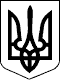 ЗАКОН УКРАЇНИПрезидент УкраїниВ.ЗЕЛЕНСЬКИЙм. Київ
17 березня 2020 року
№ 530-IX